Unpaid Leave Request FormLine Manager: Please use this form to approve a request for a period of Unpaid Leave or Parental Leave. For further information on Parental Leave please refer to the guidance document at https://www.worc.ac.uk/personnel/686.htmLine Manager: Please forward the approved request to HR Operations at hr@worc.ac.uk by the 10th of the month in order to meet the Payroll deadline.Employee Name:Department/School:Employee Number:Start Date of Unpaid/Parental Leave:Date of Return to Work:Unpaid Leave or Parental Leave:*Please note this may affect your pension contributions. For further queries please contact the Payroll Department. In order to purchase any lost pension please refer to the link  below: https://lgpsmember.org/more/apc/lost.phpRequest Agreed:*Days/Hours of Unpaid/Parental Leave to be deducted from salary*Unpaid leave will be deducted from salary in the month the unpaid/parental leave was taken or the next available payroll month as applicableI authorise the above days/hours to be deducted from my salary.Print Name (Employee):_____________________________________________________Signed (Employee)  _____________________________________________________I authorise the above days/hours to be deducted from my salary.Print Name (Employee):_____________________________________________________Signed (Employee)  _____________________________________________________Date: __________Print Name (Manager): __________________________________________________Signed (Manager):__________________________________________________Print Name (Manager): __________________________________________________Signed (Manager):__________________________________________________Date: ___________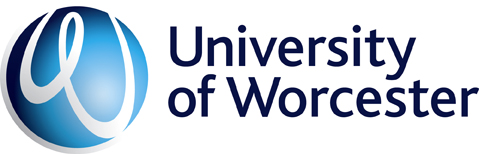 